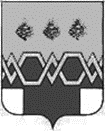 ДУМАМ А К С А Т И Х И Н С К О Г ОМ У Н И Ц И П А Л Ь Н О Г О  О К Р У Г АТ В Е Р С К О Й  О Б Л А С Т ИР Е Ш Е Н И ЕОт 19.12.2022 года                                                                                                                № 55Об утверждении Плана работыКонтрольно-счетной палатыМаксатихинского муниципальногоокруга на 2023 годЗаслушав доклад председателя Контрольно-счетной палаты Собрания депутатов Максатихинского района о Плане работы Контрольно-счетной палаты Максатихинского муниципального округа на 2023 год,ДУМА МАКСАТИХИНСКОГОМУНИЦИПАЛЬНОГО ОКРУГА РЕШИЛА:1. Утвердить План работы Контрольно-счетной палаты Максатихинского муниципального округа на 2023 год, согласно Приложения № 1 к настоящему решению.2. Настоящее решение вступает в силу с 01 января 2023 года и подлежит размещению на официальном сайте Администрации Максатихинского района Тверской области в информационно-телекоммуникационной сети «Интернет».Председатель Думы Максатихинскогомуниципального округа                                                                                              Н.А. КошкаровПриложение №1№ п/пПеречень мероприятийСрок исполненияОтветственныеза проведение мероприятий1231Подготовка и представление Думе Максатихинского муниципального округа отчета о деятельности Контрольно-счетной палаты Собрания депутатов Максатихинского района за 2022 год1 кварталПредседатель2Подготовка и представление заключений и письменных ответов в соответствии с поручениями Думы Максатихинского муниципального округа, Председателя Думы Максатихинского муниципального округапостоянно в течение годаПредседатель3Проведение экспертизы и представление заключений по проектам решений Думы Максатихинского    муниципального округа о внесении изменений и дополнений в решение Думы Максатихинского муниципального округа «О бюджете Максатихинского муниципального округа на 2023 год и на плановый период 2024 и 2025 годов», проектам программ, затрагивающих вопросы бюджета Максатихинского муниципального округапостоянно в течение годаПредседатель4Подготовка и представление Думе Максатихинского муниципального округа, Главе Максатихинского муниципального округа заключения на отчет об исполнении бюджета муниципального образования Тверской области «Максатихинский район» за 2022 год2 кварталПредседатель5Подготовка и представление Думе Максатихинского муниципального округа заключения на отчет об исполнении бюджета поселка Максатиха за 2022 год2 кварталПредседатель6Подготовка и представление Думе Максатихинского муниципального округа заключения на отчет об исполнении бюджета Зареченского сельского поселения за 2022 год2 кварталПредседатель7Подготовка и представление Думе Максатихинского муниципального округа заключения на отчет об исполнении бюджета Рыбинского сельского поселения за 2022 год2 кварталПредседатель8Подготовка и представление Думе Максатихинского муниципального округа заключения на отчет об исполнении бюджета Малышевского сельского поселения за 2022 год2 кварталПредседатель9Подготовка заключения на отчет об исполнении бюджета Максатихинского муниципального округа за 1 квартал 2023 года2 кварталПредседатель10Подготовка заключения на отчет об исполнении бюджета Максатихинского муниципального округа за полугодие 2023 года3 кварталПредседатель11Подготовка заключения на отчет об исполнении бюджета Максатихинского муниципального округа за 9 месяцев 2023 года4 кварталПредседатель12Проведение экспертизы и представление заключения на проект решения Думы Максатихинского муниципального округа «О бюджете Максатихинского муниципального округа на 2024 год и на плановый период 2025 и 2026 годов»4 кварталПредседатель13Проведение внешней проверки бюджетной отчетности главных администраторов средств бюджета муниципального образования Тверской области «Максатихинский район» за 2022 год.1-2 кварталыПредседатель14Проведение внешней проверки бюджетной отчетности главного администратора средств бюджета поселка Максатиха за 2022 год.1-2 кварталыПредседатель15Проведение внешней проверки бюджетной отчетности главного администратора средств бюджета Зареченского сельского поселения за 2022 год.1-2 кварталыПредседатель16Проведение внешней проверки бюджетной отчетности главного администратора средств бюджета Малышевского сельского поселения за 2022 год.1-2 кварталыПредседатель17Проведение внешней проверки бюджетной отчетности главного администратора средств бюджета Рыбинского сельского поселения за 2022 год.1-2 кварталыПредседатель18Проверка использования бюджетных средств, направленных на развитие массового спорта и физкультурно-оздоровительного движения в рамках муниципальной программы «Развитие физической культуры и спорта на территории Максатихинского района на 2020-2025 годы» за 2022 год1-2 кварталыПредседатель19Проверка использования бюджетных средств, направленных на сохранение и развитие библиотечного дела МКУК «Максатихинская межпоселенческая центральная библиотека» в рамках муниципальной программы «Развитие отрасли культура Максатихинского района Тверской области на 2020-2025 годы» за 2022 год2-3 кварталПредседатель20Аудит в сфере закупок в рамках полномочий, определенных Федеральным законом от 05.04.2013г. № 44-ФЗ «О контрактной системе в сфере закупок, товаров, работ, услуг для обеспечения государственных и муниципальных нужд», по МБОУ «Сидорковская ООШ" за 2022 год и 1 полугодие 2023 года3-4 кварталПредседатель21Аудит в сфере закупок в рамках полномочий, определенных Федеральным законом от 05.04.2013г. № 44-ФЗ «О контрактной системе в сфере закупок, товаров, работ, услуг для обеспечения государственных и муниципальных нужд», по МБДОУ Детский сад № 3 за 2022 год и 1 полугодие 2023 года3-4 кварталПредседатель22Обследования по вопросам, относящимся к компетенции Контрольно-счетной палаты Максатихинского муниципального округав течение года, в соответствии с приказом Контрольно-счетной палаты Максатихинского муниципального округаПредседатель